ЧЕРКАСЬКА ОБЛАСНА РАДАГОЛОВАР О З П О Р Я Д Ж Е Н Н Я29.05.2024                                                                                                 № 139-рПро преміювання керівниківпідприємств спільної власностітериторіальних громадсіл, селищ, міст Черкаської областіза I квартал 2024 рокуВідповідно до статті 55 Закону України «Про місцеве самоврядування
в Україні», Положення про умови і розміри оплати праці керівників підприємств спільної власності територіальних громад сіл, селищ, міст Черкаської області, затвердженого розпорядженням голови обласної ради від 05.12.2023 №352-р, враховуючи дані звітів про фінансово-господарську діяльність та про виконання фінансового плану підприємств за І квартал 2024 року, листи комунального підприємства «Управління по експлуатації Будинку рад і об’єктів обласної комунальної власності» від 06.05.2024 №182 
та від 09.05.2024 № 189, комунального підприємства «Черкаське обласне об’єднане бюро технічної інвентаризації» від 29.04.2024 №266, Черкаського обласного комунального підприємства «Фармація» від 29.04.2024 №187, комунального підприємства «Монастирищенська центральна районна аптека № 17» від 26.04.2024 №25, комунального підприємства «АТП Черкаської обласної ради» від 24.04.2024 №89, обласного комунального підприємства  «Готельний комплекс «Дніпро» від 30.04.2024 №73, комунального проектно-виробничого архітектурно-планувального підприємства «Облархбюро» 
від 30.04.2024 № 59/01-10:1. ДОЗВОЛИТИ виплату премії за І квартал 2024 року із фонду оплати праці підприємств спільної власності територіальних громад сіл, селищ, міст Черкаської області таким керівникам:ВИСОЧИНУ Валерію Петровичу, директору комунального підприємства «Управління по експлуатації Будинку рад і об’єктів обласної комунальної власності» Черкаської обласної ради, в розмірі 100 відсотків посадового окладу;ФІЛІНСЬКІЙ Тетяні Анатоліївні, директору комунального підприємства «Черкаське обласне об’єднане бюро технічної інвентаризації», в розмірі 100 відсотків посадового окладу;НІКОЛЕНКО Валентині Максимівні, генеральному директору Черкаського обласного комунального підприємства «Фармація», в розмірі 
100 відсотків посадового окладу;ВОЄВОДІ Юлії Володимирівні, виконуючій обов’язки директора комунального проектно-виробничого архітектурно-планувального підприємства «Облархбюро» Черкаської обласної ради в розмірі 100 відсотків посадового окладу;ЧОРНОКОНЬ Олені Іванівні, завідувачу комунального підприємства «Монастирищенська центральна районна аптека №17» Черкаської обласної ради, в розмірі 100 відсотків посадового окладу;МИХАЙЛЕНКУ Олександру Володимировичу, виконуючому обов’язки директора комунального підприємства «АТП Черкаської обласної ради», 
в розмірі 90 відсотків посадового окладу;ТАРАСЕНКУ Валентину Петровичу, виконуючому обов’язки директора обласного комунального підприємства «Готельний комплекс «Дніпро» Черкаської обласної ради», в розмірі 50 відсотків посадового окладу.2. Контроль за виконанням розпорядження покласти на керівників комунальних підприємств, зазначених в пункті 1 цього розпорядження.Голова								Анатолій ПІДГОРНИЙ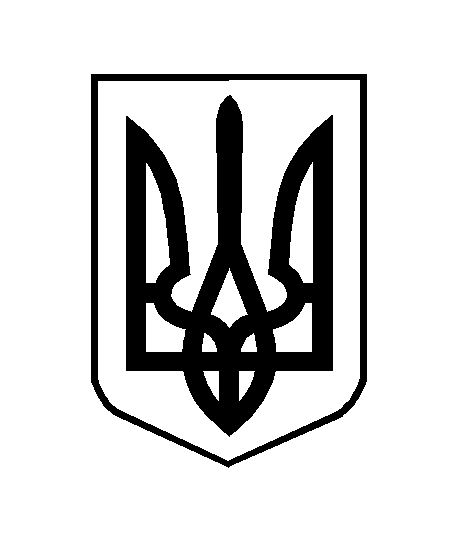 